桃園市108年度學前特殊教育學生評估工具知能研習實施計畫一、依據:桃園市北區特教資源中心108學年度工作計畫辦理。  二、目的:透過研習活動，協助本市學前階段老師，增加以下特教專業知能。(一)了解學前兒童社會行為評量系統，以提升特殊教育品質，使特殊需求學生獲得適性教育服務。(二)了解幼兒園活動教保課綱的內容及宗旨，以落實課程設計與特殊需求的連結。(三)加強綜合評估報告書撰寫的技巧。三、辦理單位:(一)主辦單位:桃園市政府教育局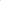 (二)承辦單位:桃園市桃園區東門國民小學(桃園市北區特殊教育資源中心)四、研習時間:108年12月14日(星期六)上午9時至下午16時00分  五、研習地點:桃園市桃園區東門國民小學綜合大樓2樓(地址:桃園市桃園區東國街17號)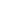   六、研習內容:如課程表(附件一)  七、研習人數及對象:本梯次100人 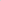 1.本市學前心評教師2.本市學前特教教師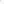 3.本市幼教教師。八、報名方式:請參加人員於108年12月12日(星期四)前至全國特殊教育資訊網https://special.moe.gov.tw/study.php進行報名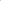 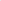 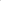 九、研習時數:全程參加者核予6小時研習時數。十、參與本研習之教師及工作人員研習當日由所屬學校本權責給予補休。十一、辦理本研習績優工作人員於研習結束後依成效辦理敘獎。十二、經費預算: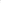 (一)經費來源:本計畫經費由桃園市政府教育局編列預算撥付執行。(二)經費概算:如附件二  十三、  (一)本研習備有午餐及茶水供應，惟為響應環保及撙節費用，煩請備環保杯具及環保筷。     (二)因承辦學校停車位有限,請參加人員儘量搭乘大眾交通工具或採方式參加研習。 十四、本計畫陳桃園市政府教育局核定後實施，修正時亦同。(附件一)桃園市108年度學前特殊教育學生評估工具知能研習課程表12/14(六)時間活動內容主持人/講師08:30-08:50簽到中心工作人員08:50-09:00開幕式李光儀主任09:00-10:30學前兒童社會行為評量系統蔡明富教授10:30-10:40休息時間中心工作人員10:40-12:10學前兒童社會行為評量系統蔡明富教授12:10-13:00午餐時間中心工作人員13:00-14:30幼兒園活動教保課綱蔡明富教授14:30-14:40休息時間中心工作人員14:40-16:10綜合評估報告書撰寫蔡明富教授16:10-賦歸李光儀主任中心工作人員